PERP, UTORAK, 19.5.2020.PLEŠEMO ZAJEDNODragi učenici!Nastavljamo s našim zadatkom za PERP za ovaj tjedan i plešemo zajedno. Pred vama je nova pjesmica i novi pokreti. Lijepo se zabavite i nadam se da ćete uživati.Zaplešimo zajedno uz glazbu i pokrete na sljedećoj poveznici:GLAVA, RAMENA, KOLJENA I STOPALA“https://www.youtube.com/watch?v=-atObRfIVx0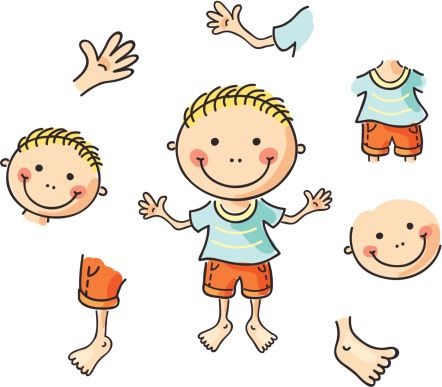 